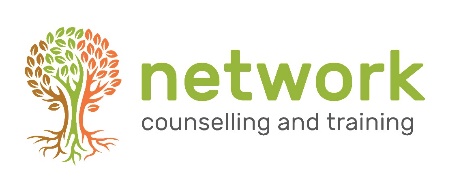 APPLICATION FOR THE POST OF FUNDRAISER Please return the completed form with a full CV to:  The Chief Executive, Network Counselling & Training (FR), Elm Park, Filton Bristol BS34 7PS Or email: info@network.org.uk By 9am on Monday 4th October 2021SECTION 1: Personal detailsFull name: _____________________________________________________________________ Address: _____________________________________________________________________________ ______________________________________________________________________________ _________________________________________________ Post code:____________________ Telephone no: 	Home:  ________________________________   	 	 	Work:   ________________________________  	 	 	Mobile: ________________________________ E-mail: ________________________________________________________________________ Please return a full CV in addition to your completed application form.            CV enclosed:  ______________________________________________________________________________ OFFICE USE ONLY SECTION 2: What interests you about working for Network? Please give details of your occupations, listing the most recent first. SECTION 4: Qualifications Please give details of any relevant qualifications you hold. SECTION 5: Fundraising experience Please tell us about your experience and achievements as a Fundraiser.SECTION 6: Other relevant experience Please give details of any other experience relevant to the role. SECTION 7: Faith It is not a requirement that the Fundraiser have a Christian (or any) faith, but you will need to be able to work supportively and with a curious and open mind within our Christian ethos and values. Please describe your relationship to faith and spirituality, and comment on your ability to work with people from other faith backgrounds and worldviews. SECTION 8: Other supporting information If there is any further information which you think may be helpful to us in considering your application, please type it on a separate sheet entitled ‘SECTION 8’ and send it with your application. Section 8 attached               No Section 8    I would like to be considered for the position of Fundraiser at Network. Signature of applicant: ___________________________________________ Date of application: ______________________________________________ SECTION 9: References Please give the name and address of two professional referees who know you and your work well, including your current or most recent employer. We will not take up references before offering the post of Fundraising.Referee 1 Name: ________________________________________________________________________ Address: ______________________________________________________________________ ______________________________________________________________________________ Post code: _______________         Daytime Telephone no: _____________________________ Email: ________________________________________________________________________ Referee 2 Name: ________________________________________________________________________ Address: ______________________________________________________________________ ______________________________________________________________________________ Post code: _______________         Daytime Telephone no: _____________________________ Email: ________________________________________________________________________ SECTION 3: Occupational history 